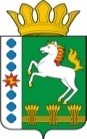 КОНТРОЛЬНО-СЧЕТНЫЙ ОРГАН ШАРЫПОВСКОГО РАЙОНАКрасноярского краяЗаключениена проект Постановления администрации Березовского сельсовета «О внесении изменений в Постановление администрации Березовского сельсовета от 30.10.2013 № 43 «Об утверждении муниципальной программы Березовского сельсовета «Муниципальное управление» (в ред. от 30.07.2015 № 23) 29 сентября 2015 г. 						                    № 87Настоящее экспертное заключение подготовлено Контрольно – счетным органом Шарыповского района на основании ст. 157 Бюджетного  кодекса Российской Федерации, ст. 9 Федерального закона от 07.02.2011 № 6-ФЗ «Об общих принципах организации и деятельности контрольно – счетных органов субъектов Российской Федерации и муниципальных образований», ст. 5 Решения Шарыповского районного Совета депутатов от 20.09.2012 № 31/289р «О внесении изменений и дополнений в Решение Шарыповского районного Совета депутатов от 21.06.2012 № 28/272р «О создании Контрольно – счетного органа Шарыповского района» (в ред. от 20.03.2014 № 46/536р, от 25.09.2014 № 51/573р, от 26.02.2015 № 56/671р), пункта 1.2.3 Соглашения от 15.01.2015 «О передаче Контрольно-счетному органу Шарыповского района полномочий Контрольно-счетного органа Березовского  сельсовета по осуществлению внешнего муниципального финансового контроля».Представленный на экспертизу проект Постановления администрации Березовского сельсовета «О внесении изменений в Постановление администрации Березовского сельсовета от 30.10.2013 № 43 «Об утверждении муниципальной программы Березовского сельсовета «Муниципальное управление» направлен в Контрольно – счетный орган Шарыповского района   28 сентября 2015 года, разработчиком данного проекта Постановления является администрация Березовского сельсовета Шарыповского района. Основанием для разработки муниципальной программы являются:- статья 179 Бюджетного кодекса Российской Федерации;- Постановление администрации Березовского сельсовета от 30.07.2013 № 28/2 «Об утверждении Порядка принятия решений о разработке  муниципальных программ Березовского сельсовета, их формировании и реализации»;- распоряжение администрации Березовского сельсовета от 01.08.2013  № 45-р «Об утверждении перечня муниципальных программ Березовского  сельсовета».Ответственный исполнитель муниципальной программы администрация Березовского сельсовета.Соисполнители муниципальной программы отсутствуют.Подпрограммами муниципальной программы являются:«Управление муниципальным имуществом и  земельными ресурсами».«Управление муниципальными финансами».«Обеспечения документами территориального планирования».«Повышение энергетической эффективности и сокращение энергетических издержек в бюджетном секторе».«Обеспечение реализации муниципальной программы».Мероприятие проведено 29 сентября 2015 года.В ходе подготовки заключения Контрольно – счетным органом Шарыповского района были проанализированы следующие материалы:- проект Постановления администрации Березовского сельсовета «О внесении изменений в постановление администрации Березовского сельсовета от 30.10.2013 № 43 «Об утверждении муниципальной программы Березовского сельсовета «Муниципальное управление» (в ред. от 30.07.2015 № 23);- паспорт муниципальной программы Березовского сельсовета «Муниципальное управление».Рассмотрев представленные материалы к проекту Постановления муниципальной программы «Муниципальное управление» установлено следующее:В соответствии с проектом паспорта Программы происходит изменение по строке (пункту) «Информация по ресурсному обеспечению программы, в том числе в разбивке по источникам финансирования по годам реализации программы, после внесения изменений строка  будет читаться:Увеличение объемов бюджетных ассигнований на реализацию муниципальной программы составило в сумме 190 646,44 руб. (1,14%), в том числе: - уменьшение за счет средств федерального бюджета в сумме 24 753,00 руб. (2,44%);- увеличение за счет средств районного бюджета в сумме 70 000,00 руб. (10,47%); - увеличение за счет средств бюджета поселения в сумме 145 399,44 руб. (0,97%).В соответствии с паспортом подпрограммы 1 «Управление муниципальным имуществом и земельными ресурсами» муниципальной программы вносятся изменения  за счет средств  бюджета поселения, после внесения изменений строка будет читаться:Увеличение бюджетных ассигнований на реализацию подпрограммы 1 составило за счет средств районного бюджета в сумме  70 000,00 руб. (4,15%) в связи с подсыпкой дамбы в д. Горбы.В соответствии с паспортом подпрограммы 3 «Обеспечение документами территориального планирования» муниципальной программы вносятся изменения  за счет средств  бюджета поселения, после внесения изменений строка будет читаться:Увеличение бюджетных ассигнований на реализацию подпрограммы 3 за счет средств бюджета поселения составило в сумме 1 402,00 руб. (0,55%) за счет предоставления межбюджетных трансфертов бюджету муниципального района на исполнение переданных полномочий в области градостроительной деятельности на повышение заработной платы.В соответствии с паспортом подпрограммы 4 «Повышение энергетической эффективности и сокращение энергетических издержек в бюджетном секторе» муниципальной программы вносятся изменения  за счет средств  бюджета поселения, после внесения изменений строка будет читаться:Увеличение бюджетных ассигнований на реализацию подпрограммы 4 за счет средств бюджета поселения составило в сумме 869,00 руб. (3,68%) в связи с приобретением электросберегающих ламп.В соответствии с паспортом подпрограммы 5 «Обеспечение реализации муниципальной программы» муниципальной программы вносятся изменения  за счет средств  бюджета поселения, после внесения изменений строка будет читаться:Увеличение объемов бюджетных ассигнований на реализацию подпрограммы 5 на сумму 118 375,44 руб. (0,81%), в том числе:уменьшение за счет федерального бюджета в сумме 24 753,00 руб. (2,44%);- на основании уведомления финансово – экономического управления администрации Шарыповского района  уменьшились бюджетные ассигнования на осуществление первичного воинского учета на территориях, где отсутствуют военные комиссариаты.увеличение за счет средств бюджета поселения в сумме 143 128,44 руб. (1,05%), из них:- на обучение по Федеральному закону от 05.04.2013 № 44-ФЗ «О контрактной системе в сфере закупок товаров, работ, услуг для обеспечения государственных и муниципальных нужд» в сумме 9 100,00 руб.; - на приобретение энергетических углей  в сумме 44 515,50 руб.;- на автомобильные запасные части в сумме 2 405,00 руб.;- за совершение нотариальных действий (заверение карточки образцов подписей администрации) в сумме 1 800,00 руб.;- на сопровождение программы «КонсультантПлюс» на сумму 29 702,94 руб.;- на выплату транспортных расходов в сумме 90,00 руб.;- на повышение заработной платы муниципальных служащих администрации сельсовета на сумму 55 515,00 руб.При проверке правильности планирования и составления проекта Постановления  нарушений не установлено.На основании выше изложенного Контрольно – счетный орган Шарыповского района предлагает администрации Березовского сельсовета принять проект Постановления администрации Березовского сельсовета «О внесении изменений в постановление администрации Березовского сельсовета от 30.10.2013 № 43 «Об утверждении муниципальной программы Березовского сельсовета «Муниципальное управление» (в ред. от 30.07.2015 № 23).Председатель Контрольно – счетного органа						Г.В. СавчукАудитор Контрольно – счетного органа 						И.В. ШмидтИнформация по ресурсному обеспечению программы, в том числе в разбивке по источникам финансирования, по годам реализации программы Предыдущая редакция ПостановлениеПредлагаемая редакция программы (проект Постановления)Информация по ресурсному обеспечению программы, в том числе в разбивке по источникам финансирования, по годам реализации программы Планируемое финансирование программных мероприятий  составляет       16 657 625,87 руб., в том числе за счет средств:Планируемое финансирование программных мероприятий  составляет       16 848 272,31 руб., в том числе за счет средств:Информация по ресурсному обеспечению программы, в том числе в разбивке по источникам финансирования, по годам реализации программы из федерального бюджета  1 016 200,00 руб. из них:из федерального бюджета  991 447,00 руб. из них:Информация по ресурсному обеспечению программы, в том числе в разбивке по источникам финансирования, по годам реализации программы 2014 год – 248 600,00 руб.;2014 год – 248 600,00 руб.;Информация по ресурсному обеспечению программы, в том числе в разбивке по источникам финансирования, по годам реализации программы 2015 год – 258 400,00 руб.;2015 год – 233 647,00 руб.;Информация по ресурсному обеспечению программы, в том числе в разбивке по источникам финансирования, по годам реализации программы 2016 год – 261 200,00  руб.;2016 год – 261 200,00 руб.;Информация по ресурсному обеспечению программы, в том числе в разбивке по источникам финансирования, по годам реализации программы 2017 год -  248 000,00 руб.2017 год -  248 000,00 руб.Информация по ресурсному обеспечению программы, в том числе в разбивке по источникам финансирования, по годам реализации программы из краевого бюджета 30 289,00 руб.,  из них:из краевого бюджета 30 289,00 руб.,  из них:Информация по ресурсному обеспечению программы, в том числе в разбивке по источникам финансирования, по годам реализации программы 2014 год – 7 521,00 руб.;2014 год – 7 521,00 руб.;Информация по ресурсному обеспечению программы, в том числе в разбивке по источникам финансирования, по годам реализации программы 2015 год – 7 568,00 руб.;2015 год – 7 568,00 руб.;Информация по ресурсному обеспечению программы, в том числе в разбивке по источникам финансирования, по годам реализации программы 2016 год – 7 600,00 руб.;2016 год – 7 600,00 руб.;Информация по ресурсному обеспечению программы, в том числе в разбивке по источникам финансирования, по годам реализации программы 2017 год – 7 600,00 руб.из районного бюджета 668 485,00 руб., из них:2014 год – 4 600,00 руб.;2015 год – 663 885,00 руб.;2016 год – 0,00 руб.;2017 год – 0,00 руб.2017 год – 7 600,00 руб.из районного бюджета 738 485,00 руб., из них:2014 год – 4 600,00 руб.;2015 год – 733 885,00 руб.;2016 год – 0,00 руб.;2017 год – 0,00 руб.Информация по ресурсному обеспечению программы, в том числе в разбивке по источникам финансирования, по годам реализации программы из бюджета поселения   14 942 651,87 руб. из них:из бюджета поселения   15 088 051,31 руб. из них:Информация по ресурсному обеспечению программы, в том числе в разбивке по источникам финансирования, по годам реализации программы 2014 год – 4 776 946,14 руб.;2014 год – 4 776 946,14 руб.;Информация по ресурсному обеспечению программы, в том числе в разбивке по источникам финансирования, по годам реализации программы 2015 год – 3 624 236,11 руб.;2015 год – 3 769 635,55 руб.;Информация по ресурсному обеспечению программы, в том числе в разбивке по источникам финансирования, по годам реализации программы 2016 год – 3 277 531,31 руб.;2016 год – 3 277 531,31 руб.;Информация по ресурсному обеспечению программы, в том числе в разбивке по источникам финансирования, по годам реализации программы 2017 год -  3 263 938,31  руб.2017 год -  3 263 938,31  руб.Объемы и источники финансирования подпрограммыПредыдущая редакция ПостановлениеПредлагаемая редакция программы (проект Постановления)Объемы и источники финансирования подпрограммыФинансирование программных мероприятий  составляет    1 686 965,00 руб., в том числе:Финансирование программных мероприятий  составляет    1 756 965,00 руб., в том числе:Объемы и источники финансирования подпрограммыза счет средств районного бюджета  663 885,00 руб., из них:за счет средств районного бюджета  733 885,00 руб., из них:Объемы и источники финансирования подпрограммы2014 год – 0,00 руб.;2014 год – 0,00 руб.;Объемы и источники финансирования подпрограммы2015 год – 663 885,00 руб.;2015 год – 733 885,00 руб.;Объемы и источники финансирования подпрограммы2016 год – 0,00  руб.2016 год – 0,00  руб.Объемы и источники финансирования подпрограммы2017 год -  0,00 руб.2017 год -  0,00 руб.Объемы и источники финансирования подпрограммыза счет средств бюджета поселения   1 023 080,00 руб., из них:за счет средств бюджета поселения   1 023 080,00 руб., из них:Объемы и источники финансирования подпрограммы2014 год – 1 009 520,00 руб.;2014 год – 1 009 520,00 руб.;Объемы и источники финансирования подпрограммы2015 год – 4 520,00 руб.;2015 год – 4 520,00 руб.;Объемы и источники финансирования подпрограммы2016 год – 4 520,00 руб.;2016 год – 4 520,00 руб.;Объемы и источники финансирования подпрограммы2017 год – 4 520,00 руб.2017 год – 4 520,00 руб.Объемы и источники финансирования подпрограммыПредыдущая редакция ПостановлениеПредлагаемая редакция программы (проект Постановления)Объемы и источники финансирования подпрограммыФинансирование программных мероприятий  составляет    258 243,00 руб., в том числе:Финансирование программных мероприятий  составляет    259 645,00 руб., в том числе:Объемы и источники финансирования подпрограммыза счет средств  районного 4 600,00 руб., из них:за счет средств  районного 4 600,00 руб., из них:Объемы и источники финансирования подпрограммы2014 год – 00,00 руб.;2014 год – 00,00 руб.;Объемы и источники финансирования подпрограммы2015 год – 4 600,00 руб.;2015 год – 4 600,00 руб.;Объемы и источники финансирования подпрограммы2016 год – 0,00  руб.2016 год – 0,00  руб.Объемы и источники финансирования подпрограммы2017 год -  0,00 руб.2017 год -  0,00 руб.Объемы и источники финансирования подпрограммыза счет средств бюджета поселения   253 643,00 руб., из них:за счет средств бюджета поселения   255 045,00 руб., из них:Объемы и источники финансирования подпрограммы2014 год – 63 143,00 руб.;2014 год – 63 143,00 руб.;Объемы и источники финансирования подпрограммы2015 год – 63 500,00 руб.;2015 год – 64 902,00 руб.;Объемы и источники финансирования подпрограммы2016 год – 63 500,00 руб.;2016 год – 63 500,00 руб.;Объемы и источники финансирования подпрограммы2017 год – 63 500,00 руб.2017 год – 63 500,00 руб.Объемы и источники финансирования подпрограммыПредыдущая редакция ПостановлениеПредлагаемая редакция программы (проект Постановления)Объемы и источники финансирования подпрограммыФинансирование программных мероприятий  составляет    23 600,00 руб., в том числе:Финансирование программных мероприятий  составляет    24 469,00 руб., в том числе:Объемы и источники финансирования подпрограммыза счет средств бюджета поселения   23 600,00 руб., из них:за счет средств бюджета поселения   24 469,00 руб., из них:Объемы и источники финансирования подпрограммы2014 год – 10 000,00 руб.;2014 год – 10 000,00 руб.;Объемы и источники финансирования подпрограммы2015 год – 11 600,00 руб.;2015 год – 12 469,00 руб.;Объемы и источники финансирования подпрограммы2016 год – 1 000,00 руб.;2016 год – 1 000,00 руб.;Объемы и источники финансирования подпрограммы2017 год – 1 000,00 руб.2017 год – 1 000,00 руб.Объемы и источники финансирования подпрограммыПредыдущая редакция ПостановлениеПредлагаемая редакция программы (проект Постановления)Объемы и источники финансирования подпрограммыПланируемое финансирование программных мероприятий  составляет    14 688 817,87 руб., в том числе:Планируемое финансирование программных мероприятий  составляет    14 807 193,31 руб., в том числе:Объемы и источники финансирования подпрограммыза счет средств  федерального бюджета  1 016 200,00 руб., из них:за счет средств  федерального бюджета  991 447,00 руб., из них:Объемы и источники финансирования подпрограммы2014 год – 248 600,00 руб.;2014 год – 248 600,00 руб.;Объемы и источники финансирования подпрограммы2015 год – 258 400,00 руб.;2015 год – 233 647,00 руб.;Объемы и источники финансирования подпрограммы2016 год – 261 200,00  руб.2016 год – 261 200,00  руб.Объемы и источники финансирования подпрограммы2017 год -  248 000,00 руб.2017 год -  248 000,00 руб.Объемы и источники финансирования подпрограммыза счет средств краевого бюджета 30 289,00 руб.,  из них:за счет средств краевого бюджета 30 289,00 руб.,  из них:Объемы и источники финансирования подпрограммы2014 год – 7 521,00 руб.;2014 год – 7 521,00 руб.;Объемы и источники финансирования подпрограммы2015 год – 7 568,00 руб.;2015 год – 7 568,00 руб.;Объемы и источники финансирования подпрограммы2016 год – 7 600,00 руб.;2016 год – 7 600,00 руб.;Объемы и источники финансирования подпрограммы2017 год – 7 600,00 руб.2017 год – 7 600,00 руб.Объемы и источники финансирования подпрограммыза счет средств бюджета поселения   13 642 328,87 руб., из них:за счет средств бюджета поселения   13 785 457,31 руб., из них:Объемы и источники финансирования подпрограммы2014 год – 3 694 283,14 руб.;2014 год – 3 694 283,14 руб.;Объемы и источники финансирования подпрограммы2015 год – 3 544 616,11 руб.;2015 год – 3 687 744,55 руб.;Объемы и источники финансирования подпрограммы2016 год – 3 208 511,31 руб.;2016 год – 3 208 511,31 руб.;Объемы и источники финансирования подпрограммы2017 год – 3 194 918,31 руб.2017 год – 3 194 918,31 руб.